私たちを取り巻く地域社会では、子育て支援、高齢者支援、食、環境、防災・防犯、地域の活性化など解決を急がなければならない課題が山積しています。これらの課題を解決するために、住民同士の助け合いと支え合いによる地域活動が必要とされています。そこでこの全国大会では、全国各地において生活学校・生活会議等の地域活動に携わる参加者が一堂に会し、今日的な地域や暮らしの課題を取り上げ、事例や日頃の活動をもとに研究協議するとともに、今後の活動の進め方や、全国的な課題の解決を図ることを目的に開催します。日　程２０１９年６月４日（火）１３：００～１８：４５　12：00～13：00　開場						13：00～13：10　開会行事（カルチャー棟小ホール）13：10～13：35　表彰式					13：40～14：40　講演「子どもの居場所づくり」			講師：内閣府政策統括官（共生社会政策担当）付参事官（子どもの貧困対策担当）付　参事官補佐　井関　大洋　氏14：40～14：55　全体会「全国運動について」15：15～16：50　分科会（センター棟各会場）第１・全国運動分科会「食を通じた子どもの居場所づくり」第２・全国的課題分科会「海洋汚染問題（プラごみをゼロに）」第３・地域づくり分科会「地域課題の解決に向けて」17：30～18：45　交流のつどい（国際交流棟レセプションホール）参加対象	生活学校・生活会議等の地域づくりに取り組む方、都道府県協議会関係者、講演・全体会・分科会の内容に関心のある方参加費　　無料（但し、交流のつどい参加者のみ４，０００円。当日夕方の受付でお支払いください）参加申込　５月１７日（金）まで※但し、交流のつどいの参加取り消しは、５月２７日（月）までにＦＡＸかメールでご連絡ください。それ以降はキャンセル料を申し受ける場合がありますのでご了承ください。主　催　　公益財団法人あしたの日本を創る協会共　催　　各都道府県新生活運動等協議会　全国生活学校連絡協議会　まちむら全国ネット後　援　　内閣府　総務省　厚生労働省　消費者庁　一般社団法人日本新聞協会(申請中)　ＮＨＫ　一般社団法人日本民間放送連盟　一般財団法人日本宝くじ協会会　場　　国立オリンピック記念青少年総合センター（渋谷区代々木神園町3－1　TEL03-3469-2525）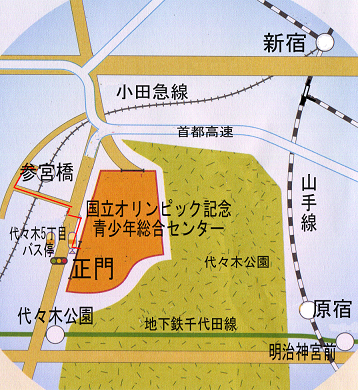 ◎　講演「子どもの居場所づくり」				（会場：カルチャー棟小ホール）　　講師：内閣府政策統括官（共生社会政策担当）付参事官（子どもの貧困対策担当）付参事官補佐　井関　大洋　氏　家でも学校でもない自分の居場所と思えるような場所として、子どもの居場所づくりの重要性が認識されています。子どもが一人でも安心して利用できる場、地域で子どもを育て見守る場、時間を共有する場、地域の人が交流する場など、子どもの居場所は様々な機能を持っており、子どもをあたたかく見守り寄り添う人が身近にいる社会をつくることが大切です。そこで、内閣府子どもの貧困対策推進室より講師を迎え、子どもの居場所づくりについてどのようなことが必要か、地域でできることを探ります。◎　第１・全国運動分科会「食を通じた子どもの居場所づくり」	（会場：センター棟３階３１１）　今年度からスタートする新しい全国運動のテーマは「食を通じた子どもの居場所づくり」。活動内容として、子ども食堂、子ども宅食、フードドライブ、学習支援、放課後児童クラブ、世代間交流、親子料理教室等において食を提供する。このテーマは、複合的な課題の解決のために、多彩で多元的な活動ができる。例えば子どもの居場所づくり、子どもの貧困、ひとり親対策、虐待対策、食品ロス削減等様々なことに取り組めるうえに組み合わせることもできる。この分科会では、このテーマにおいて、さらにどのような活動が可能か、また例示された活動の具体的検討等を通じて、新たな全国運動を本格的にスタートしていきます。◎　第２・全国的課題分科会「海洋汚染問題（プラごみをゼロに）」	（会場：センター棟４階４０１）ポイ捨てなどにより、回収されずに河川などを通じて海に流れ込む「海洋プラスチックごみ」が日々発生し、長期にわたり海に残存しており、このままでは2050年までに魚の重量を上回ることが予測されるなど、地球規模での海洋汚染問題が懸念されています。この分科会では、海洋汚染問題を取り巻く課題点を学ぶとともに、これまで環境問題に取り組んできた私たちが、この問題についてどのような取り組みが可能かを探ります。◎　第３・地域づくり分科会「地域課題の解決に向けて」		（会場：センター棟４階４０２）地域活動団体の独自の発想により、また、行政・企業・他団体と連携しながら地域課題を解決して、住み良い地域づくりに取り組む活動が全国で展開されています。この分科会では、「あしたのまち・くらしづくり活動賞」受賞団体・生活学校・生活会議の事例を紹介しながら、住みよい地域づくりに向けて解決すべき課題と、今後の活動のあり方を協議します。………………………………………………………………………………………………………………………都道府県名（　　　　　　　　　　　　　　）２０１９年度　生活学校・生活会議運動全国大会　開催要項―　新たな全国運動の展開　―【会場までのアクセス】◎小田急線＝参宮橋駅から徒歩７分◎地下鉄千代田線＝代々木公園駅4番出口から徒歩10分◎バス＝新宿駅西口(16番)、及び渋谷駅西口(40番)より京王バスに乗車。代々木５丁目バス停下車すぐ。◎センター内に、レストラン、カフェ、コンビニ（日用品、文具、弁当等販売）があります。◎宿泊される方は、各自で宿泊施設をお手配願います。２０１９年度　生活学校・生活会議運動全国大会　参加申込書【　申込締め切り＝５月１７日(金)まで　】参加者氏名所属団体名講演分科会(１つを選択)交流のつどい１・２・３１・２・３１・２・３１・２・３１・２・３１・２・３【参加申込・お問合せ先】　公益財団法人あしたの日本を創る協会「全国大会」担当ＦＡＸ：０３－６２４０－０７７９　メールashita@ashita.or.jp　（問合せTEL03-6240-0778）郵送：〒113－0033東京都文京区本郷２－４－７大成堂ビル４階【参加申込・お問合せ先】　公益財団法人あしたの日本を創る協会「全国大会」担当ＦＡＸ：０３－６２４０－０７７９　メールashita@ashita.or.jp　（問合せTEL03-6240-0778）郵送：〒113－0033東京都文京区本郷２－４－７大成堂ビル４階【参加申込・お問合せ先】　公益財団法人あしたの日本を創る協会「全国大会」担当ＦＡＸ：０３－６２４０－０７７９　メールashita@ashita.or.jp　（問合せTEL03-6240-0778）郵送：〒113－0033東京都文京区本郷２－４－７大成堂ビル４階【参加申込・お問合せ先】　公益財団法人あしたの日本を創る協会「全国大会」担当ＦＡＸ：０３－６２４０－０７７９　メールashita@ashita.or.jp　（問合せTEL03-6240-0778）郵送：〒113－0033東京都文京区本郷２－４－７大成堂ビル４階【参加申込・お問合せ先】　公益財団法人あしたの日本を創る協会「全国大会」担当ＦＡＸ：０３－６２４０－０７７９　メールashita@ashita.or.jp　（問合せTEL03-6240-0778）郵送：〒113－0033東京都文京区本郷２－４－７大成堂ビル４階